        ҠАРАР                                                                         ПОСТАНОВЛЕНИЕ 20   июль  2023  й.                               №  116                                20 июля 2023 г.        Об утверждении Административного регламента предоставления муниципальной услуги «Предоставление порубочного билета и (или) разрешения на пересадку деревьев и кустарников»в сельском поселении Ермолаевский сельсовет муниципального района                Куюргазинский район  Республики БашкортостанВ соответствии с Федеральным законом от 27 июля 2010 года  № 210-ФЗ «Об организации предоставления государственных и муниципальных услуг» (далее  - Федеральный закон № 210-ФЗ), постановлением Правительства Республики Башкортостан от 22 апреля 2016 года № 153 «Об утверждении типового (рекомендованного) перечня муниципальных услуг, оказываемых органами местного самоуправления в Республике Башкортостан» Администрация  сельского поселения Ермолаевский сельсовет муниципального района Куюргазинский район                                          Республики БашкортостанПОСТАНОВЛЯЕТ:1.Утвердить Административный регламент предоставления муниципальной услуги «Предоставление порубочного билета и (или) разрешения на пересадку деревьев и кустарников» в Администрация сельского поселения Ермолаевский сельсовет муниципального района Куюргазинский район                                        Республики Башкортостан2. Настоящее постановление вступает в силу на следующий день, после дня его официального опубликования на официальном сайте в сети «Интернет» http://ermolaevo-sp.                                                                                                       3. Настоящее постановление опубликовать на официальном сайте в сети «Интернет» http://ermolaevo-sp.ru и в Реестре государственных и муниципальных услуг Республики Башкортостан http://ciktrb.ru. 4 Контроль за исполнением настоящего постановления возложить на управляющего делами Администрации сельского поселения Ермолаевский сельсовет муниципального района Куюргазинский район Республики Башкортостан Галину А.И.Глава сельского поселения                                                        М.В.БукрееваБашҡортостан РеспубликаһыҠөйөргәҙе районымуниципаль районыныңЕрмолаево ауыл советыауыл биләмәһе хакимиәте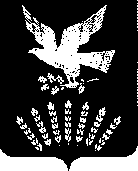 Администрациясельского поселенияЕрмолаевский сельсовет муниципального района Куюргазинский районРеспублика Башкортостан